Health and Safety ToolkitIdea Suggestion ProformaThe Health and Safety Toolkit is intended to be a means of identifying the many good practices, innovations and ideas which contribute positively to health and safety. This includes all ideas already being put into practice on the Highways England network, as well as those which could potentially be transferred / implemented.Submitted ideas should be original and supported by a relevant highways based case study displaying clear benefits (NOT just supplier marketing material)Should you wish to put forward an idea for potential inclusion in the toolkit, please complete this proforma and forward to the email address: philip.farrar@highwaysengland.co.uk Brief description of IdeaFast responder bikes used as part of the Free recovery team setupTo what activities can this idea be applied in practice?Traffic Management – Breakdowns, Tacho Breaks, RTC’s within the Free Recovery areasWhat are the benefits of this idea?The bike can reach incidents much faster than a conventional recovery vehicle and provide updates to the resource which is following behind.Are there any cost implications of implementing the idea? If yes, please quantifyYes. The cost of the bike form part of the daily rate of the recovery crew setup.   How would you describe this idea?Innovation - Reduced response time over the conventional recovery vehicleIs this idea currently being used in practice? If yes, where?Yes. It is used on the BMV M5 Oldbury Viaduct Project. The JV is made up of Bam Nuttall, Morgan Sindall and Volker Fitzpatrick.Are there any conflicts to potential implementation of which you are aware?None that I’m aware of.The bike are fully Chapter 8 compliant.Please provide your contact detailsName: Pieter J PrinsCompany: Bam NuttallEmail: Pieter.prins@bamnuttall.co.ukTelephone: 077 80223352Additional InformationConventional traffic officer recovery vehicles can take long periods of time to reach an incident if traffic is built up and they aren’t on the viaduct already once they receive the incident or recovery call from the RCC. They also have very little information on the incident they are responding to which can hinder being prepared for the right situation. A common cause of breakdowns is running out of fuel.M5 Oldbury Viaduct project have invested in an innovative fast responder bike which can reach incidents much faster than a conventional vehicle and provide updates to the resource which is following behind. In the event a vehicle has ran out of fuel the bike will carry a small amount of petrol or diesel to quickly get the vehicle on their way and allow the two lanes of the works contraflow to open again. The bike also carries a small section of gadgets, spare parts and tools to help try and get a broken down vehicle quickly going again without the need for a traffic officer to attend the incidentKey Improvements are;Reduced response time over the conventional vehicleBroken down vehicles can receive assistance to get them movingAddresses common problem of vehicles running out of fuelInformation can be relayed to following services to ensure best preparation of the incident.Fast responder bike will work in partnership with conventional recovery vehicles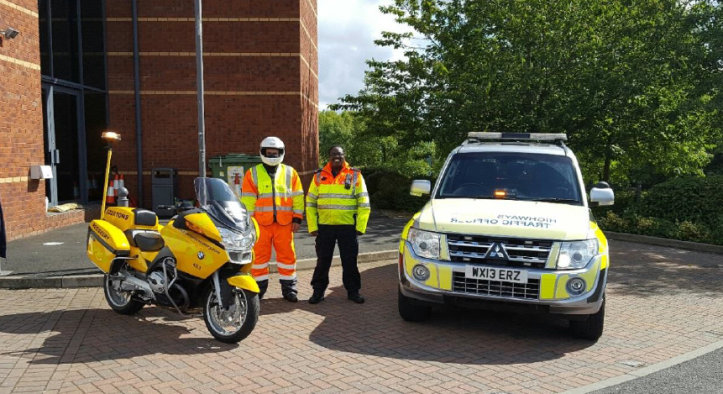 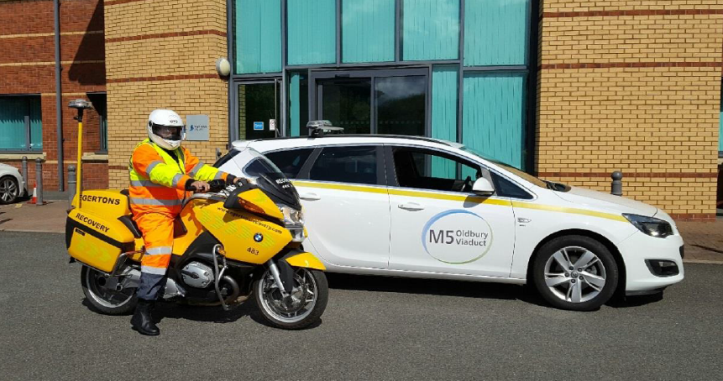 